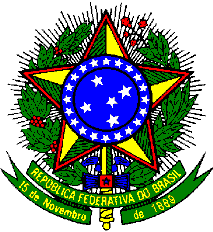 MINISTÉRIO DA EDUCAÇÃOSECRETARIA DE EDUCAÇÃO PROFISSIONAL E TECNOLÓGICAINSTITUTO FEDERAL DE EDUCAÇÃO, CIÊNCIA E TECNOLOGIA DE PERNAMBUCO REITORIAPRÓ-REITORIA DE PESQUISA, PÓS-GRADUAÇÃO E INOVAÇÃOAvenida Professor Luiz Freire, no 500 – Cidade Universitária – Recife – CEP: 50.540-740 (081) 2125-1691- propesq@reitoria.ifpe.edu.brANEXO IVEDITAL PROPESQ IFPE Nº08, DE 14 DE SETEMBRO DE 2022Anuência da Coordenação do Curso de Pós-graduação Stricto Sensu do IFPEA Coordenação do Curso de Pós-graduação Clique aqui para digitar texto.  juntamente com o(a) Diretor(a) Geral do campus Clique aqui para digitar texto, e com o(a) Gestor(a) de Pesquisa Clique aqui para digitar texto está ciente da aprovação do plano de atividades intitulado: Clique aqui para digitar texto, vinculado ao projeto de pesquisa intitulado: Clique aqui para digitar texto e coordenado pelo(a) professor(a) pesquisador(a)/orientador(a) Clique aqui para digitar texto, estando favorável à sua execução, bem como a indicação do estudante Clique aqui para digitar texto regularmente matriculado nesse PPG.Ressalta-se que a disponibilidade dos recursos físicos e humanos é de responsabilidade do pesquisador(a)/orientador(a)._____________, ____ de _________________ de 2022.____________________________________Coordenação do Curso de Pós-graduação________________________Diretor(a) Geral________________________Gestor(a) de Pesquisa